Year 1LiteracyIn Literacy we are currently learning about ‘reports’. We have started by reading a ‘witness report’ about a fictional robbery in our class reading book ‘Claude and the City’. We identified that a witness report needs to have:First person (I)Some adjectives to add extra detailTime words (After, then, first, finally)We have been practising applying these features in our own writing of reports. At home, you might like to try writing a report about an event from a story that you like, trying to include these features. Don’t forget that in all pieces of writing we try to include these things:Finger spacesCapital lettersFull stopsSit your writing on the lineYou could also try writing your own information report about one of the topics we have been learning about in class:Plants (science)Frieda Khalo (our artist of the month)Edinburgh, Cardiff, Belfast or London (Geography)As a school, we have access to Oxford Reading Buddy. Your child will have a log in inside their reading record. You can access the Oxford Reading Tree scheme at home using this website. Take a look at the following website too for extra games! https://www.oxfordowl.co.uk/for-home/In Handwriting we have been using www.letterjoin.co.uk to practise our letter formation for capital and lowercase letters. Please see the school website for login details.Please continue to practise our Spring spellings, and to notice them in your reading. Please also continue to work on the sounds given to you by your class teacher.In DT & Maths :  Can you practice your cookery skills.  The key skills we are working on in DT and maths are below.Cut, peel or grate ingredients safely and hygienicallyBegin to measure ingredients using cupsAssemble or cook ingredients with supportMathsIn maths we have been learning about measurement. We have looked at telling the time (o’clock and half past the hour) Here are some useful websites to use at home:https://www.sheppardsoftware.com/mathgames/earlymath/on_time_game1.htm   https://mathsframe.co.uk/en/resources/resource/116/telling-the-time lengthThis week we have been looking at length (taller, shorter, longer)https://www.topmarks.co.uk/early-years/lets-compareUse non-standard units to measure the length and height of an objectCompare length/height of objects using language, long, longer, short, shorter, tall, taller and <, >, and = signsCan you measure some objects at home. (How many lego bricks long are they?) What else could you use to measure length?Weight and CapacityMass/ weight of an objectCapacity / volume of a containerhttps://www.topmarks.co.uk/Search.aspx?q=capacityhttps://www.topmarks.co.uk/Search.aspx?q=weightCompare mass/weight of objects using language, heavy/light, heavier than, lighter than and <, >, and = signsCompare capacity of different containers using language, full, nearly full, half full, empty or nearly empty as well as <, >, and =ChallengesCan you continue counting in 2s, 5s and 10s as well as practising number bonds to 10 and the corresponding halves. https://www.topmarks.co.uk/maths-games/hit-the-buttonComputing & Geography:   In computing we have had one lesson introducing the children how to google search for an image and cut and paste it to a word document.  We have investigated Edinburgh and London already using google maps and then cut and paste images of famous landmarks. Can you do the same with Cardiff and Belfast?We have also been learning to code using code.org.  Your child can log in to their account and show you their coding skills. https://studio.code.org/sections/CTYHNHPSHE:  We have been talking about ‘big emotions’, how they feel in our bodies and what we can do to help them go.  The most important message to convey is that it is normal to have emotions such as anger or worry but its not normal for those feelings to last for days.  If this does happen they must tell an adult so they can help.  You can use your free access to Twinkl to guide you in your discussions/activities with your child.    Setting this up is really easy to do - go to www.twinkl.co.uk/offer and enter the code UKTWINKLHELPSPeer Massage – Create a ‘Spring’ massage with your childYoga:  www.cosmickids.comArt/Science/History:  Our Artist of the month is Frida Khalo: Can you research who she is and what she looked like and create some artwork inspired by her.  Either using a photograph of yourself or someone in your family, or drawing a picture like is shown here - create a Frida inspired portrait.  Can you think about some of the spring flowers we have looked at in Science to create the floral headband?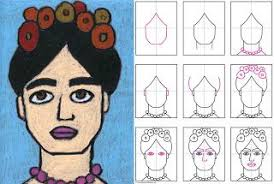 Also we have been developing our collage skills.  Can you use old newspapers and magazines to make a collage city including some landmarks?Science: We have been learning about local plants and the structure of a flower and tree.  If you can, can you go outside and find some spring flowers.  Can you plant some seeds?  You could dissect a flower to investigate the parts, use the parts to make some art works.PE: We are working on our ball skills: throwing, catching, bouncing and dribbling.Useful Websites : www.gonoodle.com  www.kidzbop.com	www.jumpstartjonny.co.uk   ‘Joe Wicks Kids’ You Tube ChannelIf it is helpful, this is how we structure our school day.  Please don’t feel like you need to stick to it.  You might like to create a timetable with your child.9-915 Phonics						1045-1145 Maths915-1015 Handwriting & Literacy				Lunch1015 – 1030 Mental Maths				1-2 Foundation Subject1030 – 1045 Playtime 					2-210 Play								210 – 310 Foundation Subject 